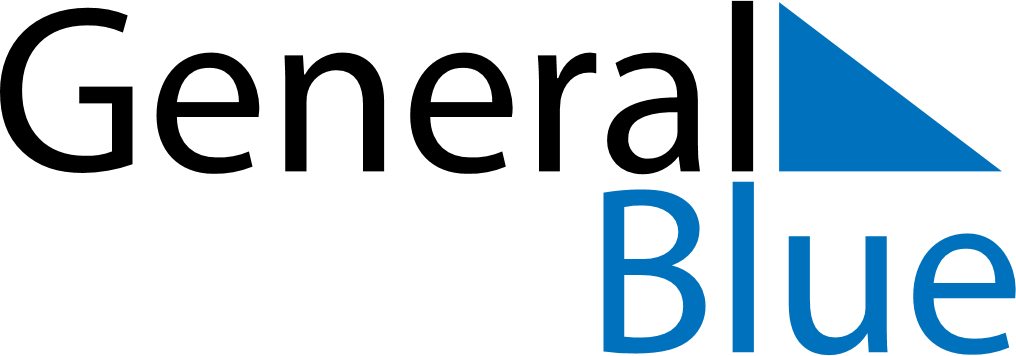 December 2025December 2025December 2025AlbaniaAlbaniaMONTUEWEDTHUFRISATSUN1234567891011121314Youth Day1516171819202122232425262728Christmas EveChristmas Day293031